Phần 1. Trắc nghiệmCâu 1: Số 36 525 đọc là:A. Ba mươi sáu nghìn lăm trăm hai mươi lăm.B. Ba mươi sáu nghìn năm trăm hai mươi lăm.C. Ba sáu năm hai lăm.Câu 2. Chữ số 7 trong số 54 766 có giá trị là:A. 70        B. 700      C. 7 000    D. 7Câu 3. Làm tròn số 83 240 đến hàng chục nghìn ta được số:A. 83 000       B. 90 000      C. 80 000      D. 80 300Câu 4. Số liền trước của số 10 001 là số nào?A. 10 002     B. 10 011       C. 10 000      D. 20 001Câu 5. Tháng nào sau đây có 30 ngày?A. Tháng Năm     B. Tháng Mười hai       C. Tháng Ba        D. Tháng SáuCâu 6. Giá trị của biểu thức 21 576 – 2 343 + 1 000 làA. 20 000    B. 18 233     C. 20 233       D. 18 000Câu 7. Chu vi hình chữ nhật có chiều dài 12 cm và chiều rộng 8 cm là:A. 40 cm      B. 20 cm     C. 96 cm       D. 22 cmCâu 8. Số 16 trong số La Mã được viết là:A. VI           B. XIV           C. XVI               D. VIXCâu 29Cho dãy số: 76 521; 32 362; 76 009; 7 219. Số lớn nhất trong dãy số bên là:A. 76 521       B. 32 362        C. 76 009        D. 7 219Câu 10. Hôm nay là ngày 28 tháng 10 năm 2022. Còn 1 tuần nữa là đến sinh nhật tròn 8 tuổi của Mai. Vậy ngày tháng năm sinh của Mai là:A. Ngày 4 tháng 11 năm 2014       B. Ngày 5 tháng 11 năm 2014C. Ngày 5 tháng 11 năm 2013       D. Ngày 4 tháng 11 năm 2015Câu 11. Một mảnh giấy hình chữ nhật có chiều dài 12cm, chiều rộng 6 cm. Tính chu vi mảnh vườn hình chữ nhật:A. 38 cm			B. 30 cm 		C. 40 cm		D. 36 cmCâu 12. Đoạn dây dài 18 m. Đem gấp thành hình tam giác. Mỗi cạnh hình tam giác dài số mét là :A. 9 m                       B. 8 m                   C. 4m                 D. 6 m          Câu 13 : Một bàn ăn hình vuông có chu vi là 15 dm 2 cm. Cạnh của bàn ăn đó dài là:A. 3 cm			B. 3 dm		 C. 38 dm		D. 38 cmCâu 14: Cho hình vuông và hình chữ nhật có các kích thước như sau: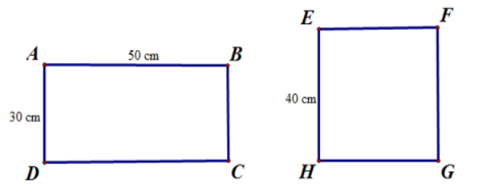 Chu vi của hình chữ nhật ABCD bằng chu vi của hình vuông EFGH. Đúng hay Sai?A. Đúng					B. SaiCâu 15: Diện tích của một hình chữ nhật có chiều dài 12 cm, chiều rộng 8 cm là:A. 20 cm² 		B. 40 cm² 		C. 48 cm² 		D. 96 cm²Câu 6: Diện tích của hình chữ nhật có chiều dài 3 dm và chiều rộng 7 cm là:A. 510 cm² 		B. 210 cm² 		C. 51 dm² 		D. 210 dm²Phần 2. Tự luậnCâu 1. Đặt tính rồi tínhCâu 2. Tính giá trị biểu thức:a) 5 × (9 280 + 9 820)                              b) (78 156 – 2 829) : 3= …………………………………                = …………………………………. = …………………………………               = ………………………………….Câu 3. Số?Câu 4. Tìm thành phần chưa biết trong phép tính sau:180 cm2 + ……. cm2 = 330 cm2…. cm2 : 5 = 45 cm22 679 kg - …… kg = 1 473 kg…… ml × 3 = 78 mlCâu 5. Tháng trước khu di tích đón 42 300 khách tham quan. Do ảnh hưởng của dịch Covid – 19, tháng này khách tham quan đã giảm đi 3 lần so với tháng trước. Hỏi số lượng khách đến tham quan khu di tích trong cả hai tháng là bao nhiêu?Bài giải................................................................................................................................................................................................................................................................................................................................................................................................Bài 6 : Hoàn thành bảng (theo mẫu)Bài 7: Một miếng vải hình chữ nhật trong bộ đồ kĩ thuật có chiều dài 1 dm và chiều rộng là 7 cm. Tính diện tích miếng vải hình chữ nhật đó.Bài giải: ……………………………………………………………………………………………..……………………………………………………………………………………………..……………………………………………………………………………………………..…………………….……………………………………………………………………………………………..………………………………………………………………Bài 8. Kho hàng của công ty Rạng Đông có 50 600 bóng đèn, chuyến đầu chuyển 15 340 bóng đèn, chuyến sau chuyển 23 435 bóng đèn. Hỏi sau hai lần chuyển kho còn lại bao nhiêu bóng đèn?                                                           Bài giải…………………………………………………………………………………………………………………………………………………………………………………………………………………………………………………………………………………………………………………………………………………………………………………………………………………………………………………………………………………………………………………………………………………………………………………………………………Viết bài: Bầy voi rừng Trường Sơn trang 35, Lời kêu gọi toàn dân tập thể dục trang 41 vào vở ở nhà.Viết đoạn văn nêu tình cảm, cảm xúc của em về cảnh một đẹp đất nước.27 583 + 38 107……………....……………....……………....……………....……………....70 236 – 20 052……………....……………....……………....……………....……………....11 170 × 4……………....……………....……………....……………....……………....42 987 : 7……………....……………....……………....……………....……………....2 m = ……. mm5 l = ……. ml5 kg = …….. g4 km = ……. m2 000 g = ………. kg7 00 cm = ……… mChiều dàiChiều rộngChu vi hình chữ nhật6cm3cm(6 + 3) x 2 = 18 (cm)7cm5cm21cm9cm27cm8cm35cm6cm18cm7cmCạnh hình vuôngChu vi hình vuôngDiện tích hình vuông5cm5 x 4 = 20  (cm)5  x  5  =  25  (cm2 )6cm9cmChiều dàiChiều rộngDiện tích hình chữ nhậtChu vi hình chữ nhật9cm3cm9 x 3  =  27 (cm2)(9 +  3)  x  2  =  24 (cm)27cm10cm35cm9cm1dm5cm